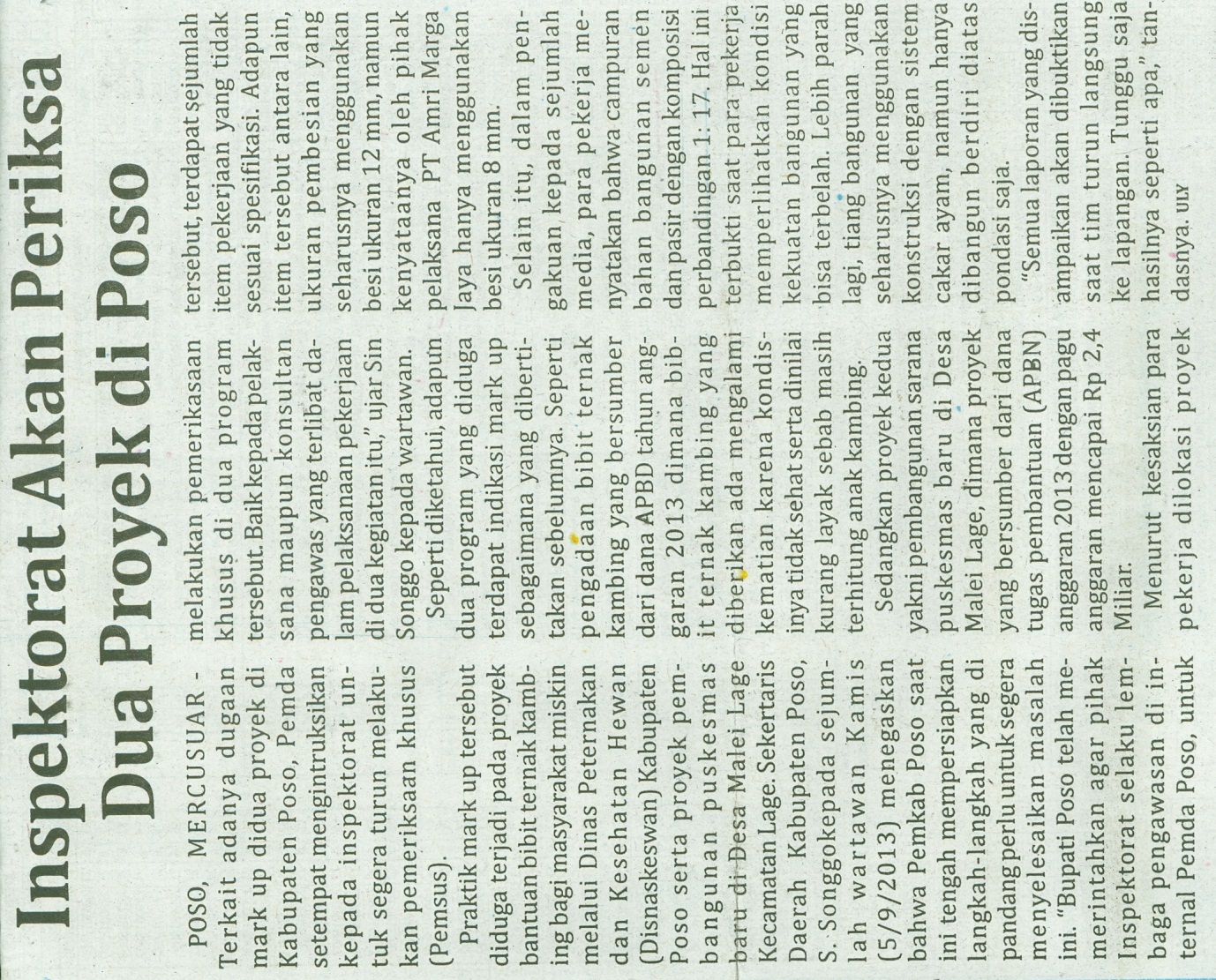 Harian    	:Mercusuar KasubaudSulteng IIHari, tanggal:Jumat , 06 September 2013KasubaudSulteng IIKeterangan:Halaman 13  Kolom 10-12KasubaudSulteng IIEntitas:Kabupaten PosoKasubaudSulteng II